City of 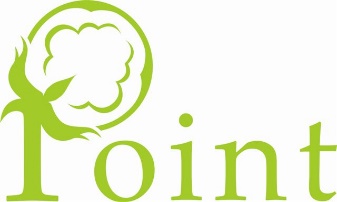 CITY COUNCIL OF POINT, TEXASSPECIAL CITY COUNCIL MEETING  Thursday February 8th, 2024 – 6:45 pmCity Hall – 320 N. Locust Street, Point, TexasCALL TO ORDERAnnounce presence of a QuorumPledge of AllegianceCITIZENS PARTICIPATIONCONSENT AGENDA GENERAL COUNCIL ITEMSDiscuss and Take necessary Action on following Items1. Swearing in of Lasaro Birdwell to Police Chief  for the City of Point Police Department.2.  Divide Property into 2 half equal lots Property ID 4492-German & Ana Garcia3.  Rezone 428 Hwy 69 Point, TX from residential to commercial Prop ID 4342-Donna Fletcher4.  Variance to fence ordinance – Angel Cruz  513 Meadowview5.  Zoning discussions on new house build – Tiffany Schones6.  Interlocal Agreement for Texas Department of Public Safety7.  Resolution 2024-02-08.1 Elected Official, Department Heads8. Resolution 2024-02-08.2  Assess or not Assess Ad Velorum taxDuring the course of the meeting covered by this notice, should the Council determine that a closed or executive meeting or session of the Council be required, than such closed or executive meeting or session as authorized by Section 551.071 through 551.076 of the Texas Government code shall be held by the council at the date, hour, and place given in this notice, or shortly there after.  Sections (551.073-Perspective Gifts); (551.074-Personnel Matters); (551.075 -Conference relating to Investments); (551.076 – Security Devices).ADJOURNMENTI, the undersigned authority, do hereby certify that the above NOTICE OF MEETING of the governing body of the above named City, Point, as a true and correct copy of said NOTICE, on the bulletin board, in the City Hall of said City, POINT, TEXAS, a place convenient and readily accessible to the general public at all times, and said NOTICE was posted on Monday, February 5th, 2024 at or before 5 pm and remained posted until the scheduled time of the Meeting._________________________________________Dustin Briggs, Mayor _________________________________________Heather Rollins, City Secretary